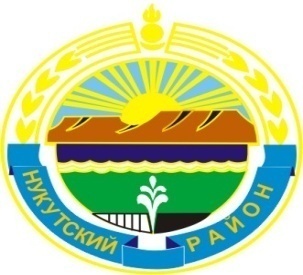 Муниципальное образование «Нукутский район»ДУМА МУНИЦИПАЛЬНОГО ОБРАЗОВАНИЯ«НУКУТСКИЙ  РАЙОН»Пятый созыв РЕШЕНИЕ30 мая 2014 года                                         № 36                                                    п.НовонукутскийО подготовке к летнемуоздоровительному сезонуЗаслушав и обсудив информацию заместителя начальника Управления образования администрации муниципального образования «Нукутский район»  Е.А.Суворова «О подготовке к летнему оздоровительному сезону», ДумаРЕШИЛА:1. Информацию заместителя начальника Управления образования администрации муниципального образования «Нукутский район»  Е.А.Суворова «О подготовке к летнему оздоровительному сезону» принять к сведению (прилагается).2. Начальнику Управления образования администрации МО «Нукутский район» (Р.Г.Николаева) рекомендовать взять под контроль план подготовки и проведения к летнему оздоровительному сезону.3. Опубликовать настоящее решение с приложением в печатном издании «Официальный курьер» и разместить на официальном сайте муниципального образования «Нукутский район».Председатель Думы  муниципальногообразования «Нукутский район»                                                                      В.П. КачурПриложениек решению ДумыМО «Нукутский район»от 30.05.2014 г. № 36Информация о подготовке к летнему оздоровительному сезону В летний период 2014 года на территории муниципального образования «Нукутский район» планируется организация 15 лагерей дневного пребывания на базе образовательных учреждений и работа загородного лагеря «Березка».        В лагерях дневного пребывания будет охвачено 1286 детей в возрасте от 6 до 16 лет. Средняя стоимость набора продуктов питания в лагерях дневного пребывания составит 111 рублей на одного ребенка. Финансирование оплаты стоимости набора продуктов питания будет распределено на условиях софинансирования: 95% из средств областного бюджета,5% из местного бюджета. В данное время подана заявка в министерство социального развития, опеки и попечительства Иркутской области на предоставление в 2014 году субсидий местным бюджетам в целях софинансирования расходов на оплату стоимости набора продуктов питания в лагерях с дневным пребыванием детей, организованных органами местного самоуправления муниципальных образований в сумме 2441000 рублей. 	Деятельность лагерей с дневным пребыванием проводится в одну смену продолжительностью 18 дней, со 2 по 21 июня 2014 года. Выходной день – воскресенье. Режим питания двухразовый. На 12 мая текущего года собраны и предоставлены в Р списки  работников лагерей с дневным пребыванием с датой прохождения медицинского осмотра, гигиенического обучения. 22 мая запланировано проведение санитарно гигиенического обучения работников лагерей с дневным пребыванием.  На 20 мая собрана документация по лагерям дневного пребывания: образовательная программа лагеря, выписки из приказов об открытии лагеря, об обеспечении мер пожарной безопасности, списки детей  со сроками прохождения прививок против кори и полиомиелита.  Вопросы подготовки к летнему оздоровительному сезону регулярно рассматриваются на различных совещаниях: на совещании директоров от 23 апреля, 9 мая на совещаниях заместителей директоров по воспитательной работе от 27 марта, 5 мая. Разработан план подготовки к летнему оздоровительному сезону.	Для заключения контракта по результатам электронного аукциона на поставку продуктов питания для летних оздоровительных площадокобразовательными учреждениями района поданы все необходимые соответствующие пакеты документов в экономическдминистрации Предварительно все школы  официальном сайте свои планы-графики. Была сформирована документация для аукциона по всем школам на основании этих документов, которые По состоянию на 162014 года не размещены извещения о проведении электронного аукциона БольшебаяновскВорот-Онгойск. осуществл закупк у единственного поставщика (ст.93 ФЗ44) до 400 тыс. руб. Была проведена работа по поиску  поставщиков на поставку продуктов питания для летних оздоровительных площадок. В результате чего два поставщика проявили желание сотрудничать со школами района: ев ВПи индивидуальный предприниматель ШодиевАД  Организация загородного лагеря «Березка»  планируется в  смены с охватом по 100 человек в каждую.  Первый сезон для детей из категории, второй для детей работающих родителей. Продолжительность смены 18 дней, открытие первого сезона предположительно с 16 июня 2014 года.  В данное время закончена уборка территории лагеря, проведенаопашка противопожарной полосы, заправлены огнетушители. Полностью укомплектован штат лагеря на 1 сезон, идет подготовка к текущему ремонту корпусов, бани.               В рамках Ведомственной целевой программы «Об организации временной занятости несовершеннолетних граждан в муниципальном образовании «Нукутский район» на 2014-2016 годы» в летний период 2014 года планируется трудоустройство 62 подростков в возрасте 14-8 лет по линии ЦЗ. Также в летний период более 700 учащихся будут трудиться на пришкольных участках. В областных оздоровительных лагерях по линии министерства социального развития отдохнут за летних период более  100 детей. ачальник Управления образованияадминистрации МО «Нукутский район»№Образовательное учреждениеКоличество детейСумм финансирования1Алтарикская средняя школа100      1998002Б-Баяновская основная школа30599403В-Куйтинская основная школа521038964В-Онгойская основная школа40799205Закулейская средняя школа1252497506Зунгарская основная школа20399607Новоленинская средняя школа1001998008Новонукутская средняя школа1853696309Нукутская средняя школа10019980010Первомайская сш8416783211Р-Мельхитуйскаяош458991012Тангутская сш8015984013Хадаханскаясш12524975014Харетская сш11021978015Целинная сш90179820Итого:12862 569428